STOLLEN (シュトーレン)	シュトーレンはお酒に漬けたドライフルーツやナッツ類、数種類のスパイスを練りこんだ、ドイツの伝統的な焼き菓子です。ドイツでは１１月からシュトーレンが焼き始められ、１２月１日にはパン屋さんやお菓子屋さんの店頭に並び、クリスマスシーズンの到来を告げる物です。名前の由来は諸説ありますが、その形状からキリストのおくるみ、ストール等の言葉からの由来ともいわれています。＜食べ方＞シュトーレンは日持ちのするお菓子です。日がたつにつれラム酒やフルーツの香りがなじみ、味わい深くなってゆく変化をお楽しみいただけます。クリスマスの日まで薄くスライスして少しずつ食べるという習慣がありますので食べる分を切ったら、切り口はラップなどでぴったりと閉じて冷暗所で保存して下さい。　　　　　　　　　　　　　　　　　　　　ROJIURA KITCHEN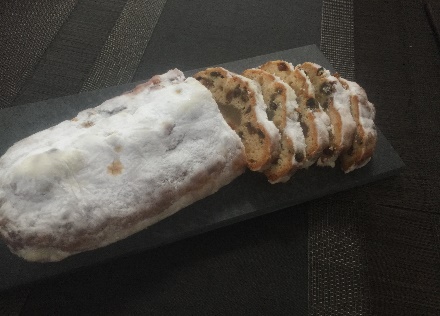 　　　　　　　　　　　　　　　　　　　　　　　　　　　　　　　　　　oishii@rojiurakitchen.ne.jp